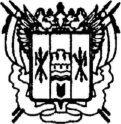 ПРАВИТЕЛЬСТВО РОСТОВСКОЙ ОБЛАСТИМинистерство здравоохранения Ростовской областиПРИКАЗ  От   27.11.2017г.№ 500-Л   г.Ростов-на-ДонуВ целях совершенствования и развития профессионального уровня специалистов со средним   медицинским   и  фармацевтическим образованием  Ростовской области, своевременной   и  качественной   организации   проведения   циклов   повышения   квалификацииПРИКАЗЫВАЮ:1. Утвердить: 1.1. План повышения квалификации специалистов со средним медицинским и 
фармацевтическим образованием Ростовской области на 2018 год (приложение № 1). 1.2. Перечень баз для проведения учебного процесса в ГБОУДПОРО «Центр 
повышения квалификации специалистов со средним медицинским и фармацевтическим образованием» (далее - ГБОУДПОРО «ЦПК») (приложение № 2). 2. Директору ГБОУДПОРО «ЦПК» Димитровой Л.В.: 2.1. Обеспечить направление плана повышения квалификации специалистов со 
средним медицинским и фармацевтическим образованием Ростовской области 
на 2018 год руководителям медицинских организаций Ростовской области. 2.2. Обеспечить подготовку специалистов со средним медицинским и 
фармацевтическим образованием государственных областных и муниципальных 
медицинских организаций Ростовской области в рамках Государственного задания, 
согласно представленным в ГБОУДПОРО «ЦПК» заявкам. 2.3. Обучение специалистов медицинских организаций, не включенных в заявку на повышение квалификации в рамках Государственного задания, проводить на платной основе. Размер оплаты за обучение определять исходя из затрат, в зависимости от категории слушателей, видов и сроков обучения. 2.4. В случае невозможности прибытия специалиста на обучение, включенного в 
заявку в рамках Государственного задания, а также невозможности его замены 
руководителем, привлекать для обучения специалистов государственных областных и 
муниципальных медицинских организаций Ростовской области из дополнительно 
представленных заявок. 2.5. Дополнительные циклы повышения квалификации открывать в пределах 
экономии средств по смете расходов и самостоятельно определять формы и виды 
обучения. 2.6. Привлекать к участию в проведении практических занятий слушателей ГБОУДПОРО  	«ЦПК» 	 квалифицированных 	 специалистов медицинских и    фармацевтических организаций Ростовской области. 3. Руководителям государственных областных и муниципальных медицинских 
организаций Ростовской области: 3.1. Обеспечить строгий контроль над использованием путевок на обучение специалистов, 	полученных 	   в 	соответствии с 	  заявкой, представленной  в ГБОУДПОРО «ЦПК». 3.2. В случае невозможности направления специалиста на циклы повышения 
квалификации руководитель медицинской организаций обязан не позднее чем за 
2 недели до начала обучения письменно уведомить об этом ГБОУДПОРО «ЦПК» и 
обеспечить замену специалиста. 3.3. В соответствии с заключенными договорами с ГБОУДПОРО «ЦПК» о   совместной деятельности по организации 	дополнительного профессионального образования и профессионального обучения специалистов: 	3.3.1. Выделять 	помещения для 	проведения 	занятий 	со слушателями ГБОУДПОРО «ЦПК» на безвозмездной основе. 3.3.2. Предоставлять слушателям ГБОУДПОРО «ЦПК» в процессе обучения 
возможность проходить практические занятия в отделениях и лабораториях медицинских 
организациях. 	3.3.3. Разрешать 	 квалифицированным,    специалистам  	медицинских     и фармацевтических организаций Ростовской области принимать участие в проведении 
практических занятий слушателей ГБОУДПОРО «ЦПК». 3.4. В срок до 01.03.2018 представить в ГБОУДПОРО «ЦПК» заявки на повышение квалификации специалистов со средним медицинским и фармацевтическим образованием на 2019 год. 4. Контроль за исполнением приказа возложить на начальника управления 
кадровой и организационно-методической работы министерства здравоохранения 
Ростовской области И.С. Шикуля. 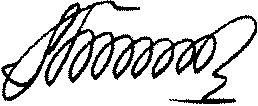 МинистрТ.Ю.БыковскаяПриложение № 1к приказу министерстваздравоохранения Ростовской области№ _____ от _______ 2017ПЛАНПовышения квалификации средних медицинскихи фармацевтических работников на 2018 годФармацевтивческий профильПриложение № 2к приказу министраздравоохранения Ростовской области№ _____ от __________ 2017 г.ПЕРЕЧЕНЬбаз проведения учебного процесса в ГБОУДПОРО «ЦПК»УВАЖАЕМЫЕ РУКОВОДИТЕЛИ!Высылаем Вам документацию для составления заявки на обучение Ваших средних медицинских и фармацевтических работников в ГБОУДПОРО «ЦПК» на 2019 год.1. Заявка должна быть составлена по предлагаемому образцу и подана в напечатанном виде.2. При составлении заявки пользуйтесь перечнем должностей. В перечне выбирайте должности, по которым необходимо повышать квалификацию и заносите их в графу заявки «Наименование должностей в ЛПУ по приказу главного врача». Перечень оставьте у себя для планирования на последующие годы.3. Обращаем внимание на правильность заполнения графы «Вид обучения».Специализация - это получение новой специальности. Пример: медсестра терапевтическая палатная получает специализацию по физиотерапии и т. д.Усовершенствование - это повышение профессионального уровня по своей специальности.Лица, работающие на должностях, требующих первичной специализации, и не имеющие ее, на усовершенствование приниматься не будут, соответственно - они не будут иметь сертификат специалиста. Таким сотрудникам планировать только специализацию.4. В заявке на 2019 год обязательно указывать фамилию, имя, отчество специалиста.5. Заявку подписывают ответственные лица по ее составлению - главная медсестра ЛПУ и специалист ОК. Утверждается заявка главным врачом ЛПУ.6. К составлению заявки просим подойти серьезно, с учетом финансовых возможностей. Невыполнение Вами заявки приводит к срыву плана работы Центра повышения квалификации.7. ЛПУ может подать заявку на открытие цикла без отрыва от производства на своей базе. Это возможно при наличии:	средних медицинских или фармацевтических работников по специальности одного профиля в количестве 15-30 человек;ЛПУ, отвечающего современным требованиям;квалифицированных сотрудников (врачей, медсестер), принимающих участие в обучении слушателей.Заявку на открытие циклов без отрыва от производства подавать по такой же форме, как общую заявку, сопровождая письмом руководителя ЛПУ на имя директора Центра повышения квалификации.8. Обучение в Центре повышения квалификации:бесплатное для специалистов государственных и муниципальных учреждений здравоохранения, находящихся в ведении МЗ РО и органов местных самоуправлений, по путевкам согласно вовремя поданных заявок. платное для специалистов указанных в пункте а), не подавших вовремя заявок, а также специалистов иных хозяйственных субъектов.Можно заказывать циклы на хоздоговорной основе, причем в любое время, но не позднее, чем за 3 месяца до окончания года.9. Напоминаем, что передавать заявленные путевки в другие ЛПУ нельзя.10. Срок подачи заявки до 01.03.2018 года. Заявки, поданные позже, в план включаться не будут.11. Справки по телефону  (863) 222-28-10Директор ГБОУДПОРО «ЦПК»					Л.В. Димитрова	Переченьдолжностей, вида, продолжительности обучения, по которым можно подать заявку в ГБОУДПО РО «ЦПК» на специализацию или усовершенствование среднего медицинского и фармацевтического персонала согласно приказа № 186 МЗ РФ от 5.06.98 г.Перечень оставить у себя для планирования на следующий год.УтверждаюГл. врач __________________________________________________________________________________________________ /название лечебно-профилактического учреждения/            «____» _____________ 2018 г.   /место печати/ЗАЯВКАВ ГБОУДПОРО «ЦПК» на обучение специалистовсо средним медицинским и фармацевтическим образованиемна 2019 год.Гл. медсестра _____________________________Нач. отд. кадров ___________________________ Дата «_____»  _______________________ 2018 г.Об организации повышения квалификации специалистов со средним медицинским и фармацевтическим образованием   Ростовской   области в 
2018 году№Наименование циклов поприказу №186 МЗ РФВидповышенияКол-вообуч-сяСроки обученияСроки обученияСроки обученияМесто проведения обученияМесто проведения обученияГлавные и старшие медсестрыГлавные и старшие медсестрыГлавные и старшие медсестрыГлавные и старшие медсестрыГлавные и старшие медсестрыГлавные и старшие медсестрыГлавные и старшие медсестрыГлавные и старшие медсестрыГлавные и старшие медсестрыГлавные и старшие медсестрыУправление и экономика в здравоохранении (Главная и старшая медсестра ЛПУ)Проф.переп.1824.01-23.0324.01-23.0324.01-23.03ЦПКЦПК#Проф.переп.1902.10-27.1102.10-27.1102.10-27.11ЦПКЦПКСовременные аспекты управления, экономики здравоохранения(Главная и старшая медсестра ЛПУ)Пов.кв2906.02-14.0306.02-14.0306.02-14.03ЦПКЦПК#Пов.кв2917.04-23.0517.04-23.0517.04-23.05ЦПКЦПК#Пов.кв.2915.05-18.0615.05-18.0615.05-18.06ЦПКЦПК#Пов.кв.2904.09-05.1004.09-05.1004.09-05.10ЦПКЦПК#Пов.кв.2914.11-17.1214.11-17.1214.11-17.12ЦПКЦПК#Пов.кв. о/з-с дист.30I пол.I пол.I пол.ВолгодонскВолгодонскФельдшерский профильФельдшерский профильФельдшерский профильФельдшерский профильФельдшерский профильФельдшерский профильФельдшерский профильФельдшерский профильФельдшерский профильФельдшерский профильОхрана здоровья сельского населения(Заведующий ФАПом,фельдшер ФАПа)Пов.кв. о/з-с дист.2917.01-09.0417.01-09.0417.01-09.04ЦПКЦПК#Пов.кв. о/з-с дист.1917.01-09.0417.01-09.0417.01-09.04ЦПКЦПК#Пов.кв. о/з-с дист.2006.03-29.0506.03-29.0506.03-29.05ЦПКЦПК#Пов.кв. о/з-с дист.1906.03-29.0506.03-29.0506.03-29.05ЦПКЦПК#Пов.кв. о/з-с дист.2509.04-29.0609.04-29.0609.04-29.06ЦПКЦПК#Пов.кв. о/з-с дист.2509.04-29.0609.04-29.0609.04-29.06ЦПКЦПК#Пов.кв. о/з-с дист.2007.09-26.1107.09-26.1107.09-26.11ЦПКЦПК#Пов.кв. о/з-с дист.2007.09-26.1107.09-26.1107.09-26.11ЦПКЦПК#Пов.кв. о/з-с дист.20  04.10-21.12  04.10-21.12  04.10-21.12ЦПКЦПК#Пов.кв. о/з-с дист.2004.10-21.1204.10-21.1204.10-21.12ЦПКЦПКСкорая и неотложная помощь (Фельдшер СП)      Пов.кв2916.01-05.0316.01-05.0316.01-05.03ЦПКЦПК#Пов.кв. 2921.02-12.0421.02-12.0421.02-12.04ЦПКЦПК#Пов.кв. 2921.02-12.0421.02-12.0421.02-12.04ЦПКЦПК#Пов.кв. 2914.03-28.0414.03-28.0414.03-28.04ЦПКЦПК#Пов.кв. 2912.04-01.0612.04-01.0612.04-01.06ЦПКЦПК#Пов.кв. 2914.05-29.0614.05-29.0614.05-29.06ЦПКЦПК#Пов.кв. 2913.09-30.1013.09-30.1013.09-30.10ЦПКЦПК#Пов.кв. 2919.10-06.1219.10-06.1219.10-06.12ЦПКЦПК#Пов.кв. 2913.11-28.1213.11-28.1213.11-28.12ЦПКЦПК#Пов.кв. о/з-с дист.20I пол.I пол.I пол.РБ Красный СулинРБ Красный Сулин#Пов.кв. о/з-с дист.25I пол.I пол.I пол.КаменскКаменск#Пов.кв. о/з-с дист.25I пол.I пол.I пол.ТаганрогТаганрог#Пов.кв. о/з-с дист.30I пол.I пол.I пол.ТаганрогТаганрог#Пов.кв. о/з-с дист.30I пол.I пол.I пол.ШахтыШахты#Пов.кв. о/з-с дист.30II пол.II пол.II пол.ВолгодонскВолгодонск                                                      Акушерский профиль                                                      Акушерский профиль                                                      Акушерский профиль                                                      Акушерский профиль                                                      Акушерский профиль                                                      Акушерский профиль                                                      Акушерский профиль                                                      Акушерский профиль                                                      Акушерский профиль                                                      Акушерский профильСовременные аспекты акушерской помощи в родовспомогательных учреждениях (Акушерка РД и ЖК)Пов.кв.2516.01-05.0316.01-05.0316.01-05.03ЦПКЦПК#Пов.кв.2513.03-27.0413.03-27.0413.03-27.04ЦПКЦПК#Пов.кв.2512.04-01.0612.04-01.0612.04-01.06ЦПКЦПК#Пов.кв.2513.09-30.1013.09-30.1013.09-30.10ЦПКЦПК#Пов.кв.2513.11-28.1213.11-28.1213.11-28.12ЦПКЦПК#Пов.кв. о/з-с дист.20I пол.I пол.I пол.НовочеркасскНовочеркасск#Пов.кв. о/з-с дист.20I пол.I пол.I пол.КаменскКаменск#Пов.кв. о/з-с дист.25I пол.I пол.I пол.ТаганрогТаганрог#Пов.кв. о/з-с дист.25I пол.I пол.I пол.ШахтыШахты#Пов.кв. о/з-с дист.20I пол.I пол.I пол.ЦРБ Белая КалитваЦРБ Белая КалитваОхрана здоровья женщины (Акушерка смотрового кабинета и ФАПа)Пов.кв.3018.05-21.0618.05-21.0618.05-21.06ЦПКЦПКСестринская помощь гинекологическим больным (Медсестра гинекологического отделения)Пов.кв.2909.02-19.0309.02-19.0309.02-19.03ЦПКЦПК#Пов.кв.2520.04-28.0520.04-28.0520.04-28.05ЦПКЦПК#Пов.кв.2906.09-09.1006.09-09.1006.09-09.10ЦПКЦПКТерапевтический профильТерапевтический профильТерапевтический профильТерапевтический профильТерапевтический профильТерапевтический профильТерапевтический профильТерапевтический профильТерапевтический профильТерапевтический профильПервичная медико - профилактическая помощь населению (Участковая медсестра поликлиники)Пов.кв.2510.01-12.0210.01-12.0210.01-12.02ЦПКЦПК#Пов.кв.2506.02-14.0306.02-14.0306.02-14.03ЦПКЦПК#Пов.кв.2501.03-05.0401.03-05.0401.03-05.04ЦПКЦПК#Пов.кв.2517.04-23.0517.04-23.0517.04-23.05ЦПКЦПК#Пов.кв.2515.05-18.0615.05-18.0615.05-18.06ЦПКЦПК#Пов.кв.2504.09-05.1004.09-05.1004.09-05.10ЦПКЦПК#Пов.кв.2523.10-26.1123.10-26.1123.10-26.11ЦПКЦПК#Пов.кв.2514.11-17.1214.11-17.1214.11-17.12ЦПКЦПК#Пов.кв. о/з-с дист.30I пол.I пол.I пол.ВолгодонскВолгодонск#Пов.кв. о/з-с дист.17I пол.I пол.I пол. Азов Азов#Пов.кв. о/з-с дист.20I пол.I пол.I пол.ЦРБ Белая КалитваЦРБ Белая Калитва#Пов.кв. о/з-с дист.25I пол.I пол.I пол.ТаганрогТаганрог#Пов.кв. о/з-с дист.25I пол.I пол.I пол.ШахтыШахты#Пов.кв. о/з-с дист.20II пол.II пол.II пол.ТаганрогТаганрогСестринское дело в терапии (Медсестра палатная терапевтическая)Пов.кв.2510.01-12.0210.01-12.0210.01-12.02ЦПКЦПК#Пов.кв.2908.02-16.0308.02-16.0308.02-16.03ЦПКЦПК#Пов.кв.2506.03-10.0406.03-10.0406.03-10.04ЦПКЦПК#Пов.кв.2918.04-24.0518.04-24.0518.04-24.05ЦПКЦПК#Пов.кв.2516.05-19.0616.05-19.0616.05-19.06ЦПКЦПК#Пов.кв.2906.09-09.1006.09-09.1006.09-09.10ЦПКЦПК#Пов.кв.2503.10-06.1103.10-06.1103.10-06.11ЦПКЦПК#Пов.кв.2915.11-18.1215.11-18.1215.11-18.12ЦПКЦПК#Пов.кв. о/з-с дист.30I пол.I пол.I пол.ВолгодонскВолгодонск#Пов.кв. о/з-с дист.20I пол.I пол.I пол.ЦРБ Тарасовского р-нЦРБ Тарасовского р-н#Пов.кв. о/з-с дист.25I пол.I пол.I пол.ТаганрогТаганрог#Пов.кв. о/з-с дист.25I пол.I пол.I пол.ШахтыШахты#Пов.кв. о/з-с дист.25II пол.II пол.II пол.ЦРБ Цимлянского р-нЦРБ Цимлянского р-нСестринское дело в кардиологииПов.кв.3016.02-26.0316.02-26.0316.02-26.03ЦПКЦПК#Пов.кв.3021.11-24.1221.11-24.1221.11-24.12ЦПКЦПК#Пов.кв. о/з-с дист.20I пол.I пол.I пол.ГБСМП РостовГБСМП РостовСестринское дело при инфекцияхПов.кв.2516.02-26.0316.02-26.0316.02-26.03ЦПКЦПК#Пов.кв.2524.04-30.0524.04-30.0524.04-30.05ЦПКЦПК#Пов.кв.2517.10-20.1117.10-20.1117.10-20.11ЦПКЦПК#Пов.кв. о/з-с дист.24I пол.I пол.I пол.ГБ №1 Ростов им.СемашкоГБ №1 Ростов им.Семашко#Пов.кв. о/з-с дист.15II пол.II пол.II пол.ВолгодонскВолгодонскСестринское дело во фтизиатрииПов.кв.2515.05-18.0615.05-18.0615.05-18.06ЦПКЦПК#Пов.кв.2505.09-08.1005.09-08.1005.09-08.10ЦПКЦПК#Пов.кв. о/з-с дист.20I пол.I пол.I пол.ПТКД Новочеркасский фил.ПТКД Новочеркасский фил.#Пов.кв. о/з-с дист.20I пол.I пол.I пол.ПТКД Новочеркасский фил.ПТКД Новочеркасский фил.#Пов.кв. о/з-с дист.20I пол.I пол.I пол.ПТКД Таганрогский фил.ПТКД Таганрогский фил.#Пов.кв. о/з-с дист.24I пол.I пол.I пол.ПТКД Новошахтинский фил.ПТКД Новошахтинский фил.Сестринское дело в психиатрииПроф.переп.2802.10-27.1102.10-27.1102.10-27.11ЦПКЦПК#Пов.кв.2007.02-15.0307.02-15.0307.02-15.03ЦПКЦПК#Пов.кв.2005.09-08.1005.09-08.1005.09-08.10ЦПКЦПК#Пов.кв. о/з-с дист.25I пол.I пол.I пол.ПНД Новочеркасский фил.ПНД Новочеркасский фил.#Пов.кв. о/з-с дист.30I пол.I пол.I пол.ПНД Аксайский фил.ПНД Аксайский фил.#Пов.кв. о/з-с дист.15I пол.I пол.I пол.ПНД Азовский фил.ПНД Азовский фил.#Пов.кв. о/з-с дист.20II пол.II пол.II пол.ПНД Неклиновский фил.ПНД Неклиновский фил.Сестринское дело в наркологииПов.кв.2907.02-15.0307.02-15.0307.02-15.03ЦПКЦПКСестринское дело в неврологииПов.кв.2907.02-15.0307.02-15.0307.02-15.03ЦПКЦПК#Пов.кв.2918.04-24.0518.04-24.0518.04-24.05ЦПКЦПК#Пов.кв.2905.09-08.1005.09-08.1005.09-08.10ЦПКЦПК#Пов.кв.2915.11-18.1215.11-18.1215.11-18.12ЦПКЦПК#Пов.кв. о/з-с дист.19I пол.I пол.I пол.ТаганрогТаганрог#Пов.кв. о/з-с дист.20I пол.I пол.I пол.ШахтыШахтыСестринская помощь больным с кожными и венерическими заболеваниямиПов.кв.3009.02-19.0309.02-19.0309.02-19.03ЦПКЦПК#Пов.кв. о/з-с дист.15I пол.I пол.I пол.КВД Новочеркасский фил.КВД Новочеркасский фил.Ультразвуковая диагностикаПов.кв.2904.10-07.1104.10-07.1104.10-07.11ЦПКЦПКПервичная медико-профилактическая помощь населению (Медсестра процедурного и прививочного кабинетов)Пов.кв.3011.01-13.0211.01-13.0211.01-13.02ЦПКЦПК#Пов.кв.2507.03-11.0407.03-11.0407.03-11.04ЦПКЦПК#Пов.кв.2924.04-30.0524.04-30.0524.04-30.05ЦПКЦПК#Пов.кв.2516.05-19.0616.05-19.0616.05-19.06ЦПКЦПК#Пов.кв.2907.09-10.1007.09-10.1007.09-10.10ЦПКЦПК#Пов.кв.2516.11-19.1216.11-19.1216.11-19.12ЦПКЦПКСестринское дело в эндокринологииПов.кв.2010.01-12.0210.01-12.0210.01-12.02ЦПКЦПКПедиатрический профильПедиатрический профильПедиатрический профильПедиатрический профильПедиатрический профильПедиатрический профильПедиатрический профильПедиатрический профильПедиатрический профильПедиатрический профильСестринский уход за новорожденнымиПроф.переп.1502.02-03.0402.02-03.0402.02-03.04ЦПКЦПК#Пов.кв.2511.01-13.0211.01-13.0211.01-13.02ЦПКЦПК#Пов.кв.2925.04-31.0525.04-31.0525.04-31.05ЦПКЦПК#Пов.кв.2918.10-21.1118.10-21.1118.10-21.11ЦПКЦПК#Пов.кв. о/з-с дист.20II пол.II пол.II пол.ТаганрогТаганрогСестринская помощь детям (Медсестра палатная педиатрическая)Пов.кв.2916.02-26.0316.02-26.0316.02-26.03ЦПКЦПК#Пов.кв.2925.04-31.0525.04-31.0525.04-31.05ЦПКЦПК#Пов.кв.2921.11-24.1221.11-24.1221.11-24.12ЦПКЦПКПервичная медико-санитарная помощь детям (Участковая педиатрическая медсестра)Пов.кв.2516.01-16.0216.01-16.0216.01-16.02ЦПКЦПК#Пов.кв.2520.02-28.0320.02-28.0320.02-28.03ЦПКЦПК#Пов.кв.2507.03-11.0407.03-11.0407.03-11.04ЦПКЦПК#Пов.кв.2517.05-20.0617.05-20.0617.05-20.06ЦПКЦПК#Пов.кв.2507.09-10.1007.09-10.1007.09-10.10ЦПКЦПК#Пов.кв.2521.11-24.1221.11-24.1221.11-24.12ЦПКЦПК#Пов.кв. о/з-с дист.20I пол.I пол.I пол.ТаганрогТаганрогОхрана  здоровья детей и подростков (Медсестра яслей, детских садов, домов ребёнка, школ)Пов.кв.2512.01-14.0212.01-14.0212.01-14.02ЦПКЦПК#Пов.кв.2507.03-11.0407.03-11.0407.03-11.04ЦПКЦПК#Пов.кв.2522.05-25.0622.05-25.0622.05-25.06ЦПКЦПК#Пов.кв.2507.09-10.1007.09-10.1007.09-10.10ЦПКЦПК#Пов.кв.2518.10-21.1118.10-21.1118.10-21.11ЦПКЦПК#Пов.кв. о/з-с дист.20I пол.I пол.I пол.НовочеркасскНовочеркасск#Пов.кв. о/з-с дист.20I пол.I пол.I пол.НовочеркасскНовочеркасск#Пов.кв. о/з-с дист.25I пол.I пол.I пол.          Азов          Азов#Пов.кв. о/з-с дист.20I пол.I пол.I пол.ШахтыШахтыХирургический профильХирургический профильХирургический профильХирургический профильХирургический профильХирургический профильХирургический профильХирургический профильХирургический профильХирургический профильСестринское дело в хирургииПов.кв.2512.01-14.0212.01-14.0212.01-14.02ЦПКЦПК#Пов.кв.2908.02-16.0308.02-16.0308.02-16.03ЦПКЦПК#Пов.кв.2513.03-13.0413.03-13.0413.03-13.04ЦПКЦПК#Пов.кв.2918.04-24.0518.04-24.0518.04-24.05ЦПКЦПК#Пов.кв.2516.05-19.0616.05-19.0616.05-19.06ЦПКЦПК#Пов.кв.2906.09-09.1006.09-09.1006.09-09.10ЦПКЦПК#Пов.кв.2502.10-02.1102.10-02.1102.10-02.11ЦПКЦПК#Пов.кв.2915.11-18.1215.11-18.1215.11-18.12ЦПКЦПК#Пов.кв. о/з-с дист.30I пол. I пол. I пол. ТаганрогТаганрог#Пов.кв. о/з-с дист.30I пол. I пол. I пол. ШахтыШахты#Пов.кв. о/з-с дист.29I пол.I пол.I пол.ГБСМП РостовГБСМП РостовСестринское дело в травматологииПов.кв.2908.02-16.0308.02-16.0308.02-16.03ЦПКЦПК#Пов.кв.2903.10-06.1103.10-06.1103.10-06.11ЦПКЦПК#Пов.кв. о/з-с дист.24I пол.I пол.I пол.ГБ№1 Ростов им.СемашкоГБ№1 Ростов им.СемашкоСестринское дело в урологииПов.кв.2006.03-10.0406.03-10.0406.03-10.04ЦПКЦПК#Пов.кв.1506.03-10.0406.03-10.0406.03-10.04ЦПКЦПКСестринская помощь онкологическим больнымПов.кв.2019.04-25.0519.04-25.0519.04-25.05ЦПКЦПК#Пов.кв.1519.04-25.0519.04-25.0519.04-25.05ЦПКЦПК#Пов.кв. о/з-с дист.20I пол.I пол.I пол.ОД ШахтыОД ШахтыСестринское дело в оториноларингологииПов.кв.2520.04-28.0520.04-28.0520.04-28.05ЦПКЦПК#Пов.кв.2504.10-07.1104.10-07.1104.10-07.11ЦПКЦПК#Пов.кв.2504.10-07.1104.10-07.1104.10-07.11ЦПКЦПКСестринское дело в офтальмологииПов.кв.2524.04-30.0524.04-30.0524.04-30.05ЦПКЦПК#Пов.кв.2517.10-20.1117.10-20.1117.10-20.11ЦПКЦПКСестринское операционное делоПроф.переп.2002.02-03.0402.02-03.0402.02-03.04ЦПКЦПК#Пов.кв.2516.01-16.0216.01-16.0216.01-16.02ЦПКЦПК#Пов.кв.2902.03-06.0402.03-06.0402.03-06.04ЦПКЦПК#Пов.кв.2517.05-20.0617.05-20.0617.05-20.06ЦПКЦПК#Пов.кв.2911.09-12.1011.09-12.1011.09-12.10ЦПКЦПК#Пов.кв.2907.11-10.1207.11-10.1207.11-10.12ЦПКЦПК#Пов.кв. о/з-с дист.25I пол.I пол.I пол.ВолгодонскВолгодонск#Пов.кв. о/з-с дист.15I пол.I пол.I пол.ШахтыШахтыСовременные аспекты сестринского дела при эндоскопииПов.кв3018.10-21.1118.10-21.1118.10-21.11ЦПКЦПКСестринское дело в анестезиологии и реаниматологии (Медсестра - анестезист)Проф.переп.2518.01-20.0418.01-20.0418.01-20.04ЦПКЦПК#Проф.переп.2012.09-11.1212.09-11.1212.09-11.12ЦПКЦПКСовременные аспекты сестринского дела в анестезиологии и реаниматологии(Медсестра -анестезист)Пов.кв.2920.02-28.0320.02-28.0320.02-28.03ЦПКЦПК#Пов.кв.2925.04-31.0525.04-31.0525.04-31.05ЦПКЦПК#Пов.кв.2919.10-22.1119.10-22.1119.10-22.11ЦПКЦПК#Пов.кв.2907.11-10.1207.11-10.1207.11-10.12ЦПКЦПК#Пов.кв. о/з-с дист.30I пол.I пол.I пол.ШахтыШахты#Пов.кв. о/з-с дист.30II пол.II пол.II пол.ВолгодонскВолгодонск#Пов.кв. о/з-с дист.30II пол.II пол.II пол.ГБСМП РостовГБСМП РостовВспомогательный профильВспомогательный профильВспомогательный профильВспомогательный профильВспомогательный профильВспомогательный профильВспомогательный профильВспомогательный профильВспомогательный профильВспомогательный профильФизиотерапияПов.кв.2912.01-14.0212.01-14.0212.01-14.02ЦПКЦПК#Пов.кв.2513.03-13.0413.03-13.0413.03-13.04ЦПКЦПК#Пов.кв.2917.05-20.0617.05-20.0617.05-20.06ЦПКЦПК#Пов.кв.2911.09-12.1011.09-12.1011.09-12.10ЦПКЦПК#Пов.кв.2522.11-25.1222.11-25.1222.11-25.12ЦПКЦПК#Пов.кв. о/з-с дист.15I пол.I пол.I пол.ТаганрогТаганрог#Пов.кв. о/з-с дист.30II пол.II пол.II пол.ШахтыШахтыМедицинский массажПов.кв.2502.03-06.0402.03-06.0402.03-06.04ЦПКЦПК#Пов.кв.2918.05-21.0618.05-21.0618.05-21.06ЦПКЦПК#Пов.кв.2512.09-15.1012.09-15.1012.09-15.10ЦПКЦПКЛечебная физкультураПов.кв.2023.10-26.1123.10-26.1123.10-26.11ЦПКЦПКДиетологияПов.кв.2519.10-22.1119.10-22.1119.10-22.11ЦПКЦПКСовременная медицинская статистика и вопросы компьютеризацииПов.кв.2502.03-06.0402.03-06.0402.03-06.04ЦПКЦПК#Пов.кв.2518.05-21.0618.05-21.0618.05-21.06ЦПКЦПКФункциональная диагностикаПов.кв.2516.01-05.0316.01-05.0316.01-05.03ЦПКЦПК#Пов.кв.2513.03-27.0413.03-27.0413.03-27.04ЦПКЦПК#Пов.кв.2514.05-29.0614.05-29.0614.05-29.06ЦПКЦПК#Пов.кв. о/з-с дист.25I пол.I пол.I пол.ШахтыШахтыТрансфузиологияПов.кв.1616.11-19.1216.11-19.1216.11-19.12ЦПКЦПКСтоматологияСтоматологияСтоматологияСтоматологияСтоматологияСтоматологияСтоматологияСтоматологияСтоматологияСтоматологияСтоматологическая помощь населению(Зубной врач)Пов.кв.2516.01-16.0216.01-16.0216.01-16.02ЦПКЦПК#Пов.кв.2501.03-05.0401.03-05.0401.03-05.04ЦПКЦПК#Пов.кв.2522.05-25.0622.05-25.0622.05-25.06ЦПКЦПК#Пов.кв.2512.09-15.1012.09-15.1012.09-15.10ЦПКЦПК#Пов.кв.2522.11-25.1222.11-25.1222.11-25.12ЦПКЦПК#Пов.кв. о/з-с дист.20I пол.I пол.I пол.ШахтыШахтыСовременные аспекты ортопедической помощи населению(Зубной техник)Пов.кв.2920.02-28.0320.02-28.0320.02-28.03ЦПКЦПК#Пов.кв.2902.10-02.1102.10-02.1102.10-02.11ЦПКЦПК#Пов.кв. о/з-с дист.15I пол.I пол.I пол.НовочеркасскНовочеркасскСестринское делов стоматологииПов.кв.2509.02-19.0309.02-19.0309.02-19.03ЦПКЦПК#Пов.кв.2520.04-28.0520.04-28.0520.04-28.05ЦПКЦПК#Пов.кв.2517.10-20.1117.10-20.1117.10-20.11ЦПКЦПК#Пов.кв.2516.11-19.1216.11-19.1216.11-19.12ЦПКЦПК#Пов.кв. о/з-с дист.25II пол.II пол.II пол.НовочеркасскНовочеркасскЛаборантыЛаборантыЛаборантыЛаборантыЛаборантыЛаборантыЛаборантыЛаборантыЛаборантыЛаборантыЛабораторное дело в рентгенологии (Рентгенолаборант)Проф.переп.1218.01-20.0418.01-20.0418.01-20.04ЦПКЦПК#Пов.кв.2921.02-12.0421.02-12.0421.02-12.04ЦПКЦПК#Пов.кв.2914.03-28.0414.03-28.0414.03-28.04ЦПКЦПК#Пов.кв.2912.04-01.0612.04-01.0612.04-01.06ЦПКЦПК#Пов.кв.2913.09-30.1013.09-30.1013.09-30.10ЦПКЦПК#Пов.кв.2913.11-28.1213.11-28.1213.11-28.12ЦПКЦПК#Пов.кв. о/з-с дист.15I пол.I пол.I пол.ВолгодонскВолгодонскСовременные методы клинических исследований в лабораторной диагностике (Фельдшер-лаборант клинической лаборатории)Пов.кв.2511.01-13.0211.01-13.0211.01-13.02ЦПКЦПК#Пов.кв.2513.03-13.0413.03-13.0413.03-13.04ЦПКЦПК#Пов.кв.2517.04-23.0517.04-23.0517.04-23.05ЦПКЦПК#Пов.кв.2522.05-25.0622.05-25.0622.05-25.06ЦПКЦПК#Пов.кв.2504.09-05.1004.09-05.1004.09-05.10ЦПКЦПК#Пов.кв.2503.10-06.1103.10-06.1103.10-06.11ЦПКЦПК#Пов.кв.2514.11-17.1214.11-17.1214.11-17.12ЦПКЦПК#Пов.кв. о/з-с дист.20I пол.I пол.I пол.ВолгодонскВолгодонск#Пов.кв. о/з-с дист.20I пол.I пол.I пол.ТаганрогТаганрог#Пов.кв. о/з-с дист.15I пол.I пол.I пол.ШахтыШахты#Пов.кв. о/з-с дист.29I пол.I пол.I пол.НовочеркасскНовочеркасск#Пов.кв. о/з-с дист.30II пол.II пол.II пол.НовошахтинскНовошахтинскСовременные бактериологические методы исследований (Фельдшер-лаборантбаклаборатории)Пов.кв.2506.02-14.0306.02-14.0306.02-14.03ЦПКЦПКГистологические методы исследований в патологоанатомических отделениях и прозекторскихПов.кв.2519.04-25.0519.04-25.0519.04-25.05ЦПКЦПКОтпуск лекарственных средствПов.кв.1502.10-02.11ЦПК№Наименование базыДолжность руководителяФ.И.О. руководителяФГБУ "РНИОИ" (по согласованию)Генеральный директорКит  Олег ИвановичФГБОУ ВО РостГМУ МЗ РФ (по согласованию)РекторШлык Сергей ВладимировичФБУН «РНИИ микробиологии и паразитологии»(по согласованию)ДиректорТвердохлебова ТатьянаИвановнаРКБ ФГБУЗ «ЮОМЦ ФМБА»(по согласованию)Главный врачПлескачев СергейАлександровичФБУЗ "ЦГиЭв РО" (по согласованию)Главный врачКарпущенко Гарри ВикторовичФГКУ «1602 Военный клинический госпиталь» Минобороны России (по согласованию)Начальникполковник медицинской службыКокоев Валерий ГеоргиевичГБУ РО "РОКБ"Главный врачКоробкаВячеслав ЛеонидовичГБУ РО "ОКБ №2"Главный врачДомашенко Наталья НиколаевнаГАУ РО "ОКДЦ"Главный врачБурцев Дмитрий ВладимировичГБУ РО "ОДКБ"Главный врачПискуноваСветлана ГеннадьевнаГБУ РО "Госпиталь для ветеранов войн»НачальникБудникНиколай ВалерьевичГБУ РО "БСМЭ"НачальникШатов Дмитрий ВикторовичГБУ РО "Онкологический диспансер"Главный врачГлумов Евгений ЭдуардовичГБУ РО "КВД"Главный врачТемников Вадим ЕвгеньевичГБУ РО "ЛРЦ №1"Главный врачХодарев Сергей ВладимировичГБУ РО «Дезинфекционная станция»Главный врачИванов АнатолийВикторовичГБУ РО "ЛРЦ №2" в г. НовошахтинскеГлавный врачЯковлева Ирина Владимировна ГБУ РО "МИАЦ"И.о. начальникаДузь Людмила ФедоровнаГБУ РО "Наркологический диспансер"Главный врачМалышко Елена ВладимировнаГБУ РО "ПАБ"Главный врачРезниковаГалина ЛеонидовнаГБУ РО "Перинатальный центр"Главный врачБуштырев Валерий АлександровичГБУ РО "ПНД"Главный врачВыгонскийСергей ИвановичГБУ РО "ПТКД"Главный врачРыжков Сергей ИвановичГАУ РО "Стоматологическая поликлиника"Главный врачНовгородский Сергей ВладимировичГУП РО "ОХСП"Главный врачМартыненко Виталий ВикторовичГБУ РО "СПК"Главный врачИнщенкова ИринаВладимировнаГКУЗ РО "ДРС №4" г. Ростов-на-ДонуГлавный врачГришина Ольга ВладимировнаГБУ РО "ЦПиБ со СПИД"Главный врачБекетова Елена ВладимировнаГБУ РО "ОЦОЗС и Р"Главный врачФедоровых Татьяна ИосифовнаГБУ РО «ЦМР №1» г. ТаганрогГлавный врачМиневский АлександрДмитриевичГБУ РО "Онкодиспансер" в г. ВолгодонскеГлавный врачКосарь Галина ИвановнаГБУ РО "Онкодиспансер" в г. НовочеркасскеГлавный врачЗеленков Николай  ПетровичГБУ РО "Онкодиспансер" в г. ТаганрогеГлавный врачБеседовская Галина НадыровнаГБУ РО "Онкодиспансер" в г. ШахтыГлавный врачСтепура Лариса АлександровнаАксайский филиал ГБУ РО "ПНД"Начальник филиалаСааковАрташес БогдановичВолгодонской филиал ГБУ РО "ПНД"Начальник филиалаГалкин КонстантинЮрьевичЕгорлыкский филиал ГБУ РО "ПНД"Начальник филиалаБрицына ТатьянаАлексеевнаНеклиновский филиал ГБУ РО "ПНД"Начальник филиалаКаргин Марат ВладимировичНовочеркасский филиал ГБУ РО "ПНД"Начальник филиалаБакуменко Константин ИвановичВолгодонской филиал ГБУ РО "ПНД"Начальник филиалаНестерова Татьяна КуприяновнаТаганрогский филиал ГБУ РО "ПТКДНачальник филиалаЛебедева СветланаЛеонидовнаШахтинский филиал ГБУ РО "ПТКДНачальник филиалаГоловач ВикторВасильевичВолгодонской филиал ГБУ РО "КВД"НачальникфилиалаКим Валерий НиколаевичВолгодонской филиал ГБУ РО "НД"Начальник филиалаТкачева Татьяна АлександровнаШахтинский филиал ГБУ РО "НД"Начальник филиалаДобрель ОлегПетровичМБУЗ "КДЦ "Здоровье"г.Ростова-на-Дону"Главный врачАбоянИгорь АртемовичМБУЗ "ГБСМП г. Ростова-на-Дону"Главный врачЛитвинов Борис ИвановичМБУЗ "Городская больница  №1 им. Н.А. Семашко г. Ростова-на-Дону"Главный врачСизякин Дмитрий ВладимировичМБУЗ "Городская больница  №4 г. Ростова-на-Дону"Главный врачЗайцев Павел ПавловичМБУЗ "Городская больница №6 г.Ростова-на-Дону"Главный врачПирумянАльберт ЖановичМБУЗ "Городская больница № 7г. Ростова-на-Дону"Главный врачШиранов АлександрБорисовичМБУЗ "Городская больница №8г.Ростова-на-Дону"Главный врачДрозд Александр АлександровичМБУЗ "Городская больница  №20  г.Ростова-на-Дону"Главный врачДронов Юрий ИвановичМБУЗ "Городская поликлиника  №1г.Ростова-на-Дону"Главный врачТэр-ГригорьянцБорис ГеоргиевичМБУЗ "Городская поликлиника  №2 г.Ростова-на-Дону"Главный врачБаткаеваЛюдмила НиколаевнаМБУЗ "Городская поликлиника  №4 г.Ростова-на-Дону"Главный врачРубан Александр ПетровичМБУЗ "Городская поликлиника  №5 г.Ростова-на-Дону"Главный врачПриз Валентина ГеоргиевнаМБУЗ "Городская поликлиника  №7г.Ростова-на-Дону"Главный врачБородулин СергейАлександровичМБУЗ "Городская поликлиника №9г. Ростова-на-Дону"Главный врачХинтальТатьяна ВитальевнаМБУЗ "Городская поликлиника  №10"г. Ростова-на-ДонуИ. о. главного врачаПакусОлег Игоревич МБУЗ "Городская поликлиника  №12"г. Ростова-на-ДонуГлавный врачПриходько ИннаВикторовнаМБУЗ "Городская поликлиника №14г.Ростова-на-Дону"Главный врачГайнутдинов Игорь КонстантиновичМБУЗ "Городская поликлиника №16г. Ростова-на-Дону"Главный врачСтагниев Дмитрий ВячеславовичМБУЗ "Городская поликлиника № 41 г. Ростова-на-Дону"Главный врачКравченко Алексей ПетровичМБУЗ "Городская поликлиника №42г. Ростова-на-Дону"Главный врачМаслов Игорь АнатольевичМБУЗ "Городская поликлиника студенческая г.Ростова-на-Дону"Главный врачФомичев Сергей СергеевичМБУЗ "Детская городская больница №1 г.Ростова-на-Дону"Главный врачШин Владимир ФедоровичМБУЗ "Детская городская больница №2 г.Ростова-на-Дону"Главный врачПятницкая Светлана АлексеевнаМБУЗ "Детская городская поликлиника№1 г.Ростова-на-Дону"Главный врачЕрофеев Владислав НиколаевичМБУЗ "Детская городская поликлиника№4 г.Ростова-на-Дону"Главный врачТеплякова Елена ДмитриевнаМБУЗ "Детская городская поликлиника №8"Главный врачТолстой Олег ВячеславовичМБУЗ "Детская городская поликлиника№17 г.Ростова-на-Дону"Главный врачМясников Сергей ПетровичМБУЗ "Детская городская поликлиника№18 г.Ростова-на-Дону"Главный врачЛапшова Наталья ИвановнаМБУЗ "Детская городская поликлиника№45 г.Ростова-на-Дону"Главный врачЕвдокимов Андрей СергеевичМБУЗ "Стоматологическая поликлиника г. Ростова-на-Дону"Главный врачИванов Александр СергеевичМБУЗ "Стоматологическая поликлиника  №1г.Ростова-на-Дону"Главный врачКудинова Надежда АлексеевнаМБУЗ "Стоматологическая поликлиника  №4г.Ростова-на-Дону"Главный врачЗадорожний Андрей ВладимировичМБУЗ "Стоматологическая поликлиника  №5г.Ростова-на-Дону"Главный врачЧерников Сергей ВасильевичМБУЗ "Родильный дом №2 г. Ростова-на-Дону"Главный врачПодгорный Игорь ВладимировичМБУЗ "Родильный дом №5 г.Ростова-на-Дону"Главный врачНечаюкВладимир ИвановичНУЗ «Дорожная клиническая больница на ст. Ростов-Главный ОАО «РЖД» (по согласованию)Главный врачНахрацкая ОльгаИвановнаООО» МЦ «Фабрика здоровья» г Ростов-на-Дону(по согласованию)Генеральный директорИсаян АлексейЛевановичООО МНПФ «Авицена» г. Ростов-на-Дону(по согласованию)Генеральный директорАртеменко Михаил МихайловичООО «Первый Ростовский хоспис» (по согласованию)Главный врачКузнецов АлексейВладимировичМБУЗ ЦГБ г. АзоваГлавный врачБридковский Вадим ВалентиновичМБУЗ "ЦГБ" г. Батайска Главный врачПивненко Наталья МихайловнаМБУЗ г. Белая Калитва «СП» Главный врачЯкунь ЮрийАнатольевичМБУЗ Белокалитвинского района "ДГП"	Главный врачФокин ЕвгенийВладимировичМБУЗ Белокалитвинского района  «ГП» Главный врачДжелаухян ЮрийАгоновичМБУЗ "Стоматологическая поликлиника" г. Батайска РО Главный врачКамуз  Александр НиколаевичМУЗ "Детская городская больница" г. Волгодонск РОГлавный врачЛаданов Сергей НиколаевичМУЗ "Городская больница №1" г. Волгодонск Главный врачЖуков Виктор АлександровичМУЗ "ГБСМП" г. Волгодонск Главный врачТарасов Евгений ВикторовичМУЗ "Городская поликлиника № 1" г. Волгодонск Главный врачКухарш Елена ВасильевнаМУЗ «ГП № 3» г. ВолгодонскГлавный врачДорохов ВикторИвановичМУЗ "Родильный дом" г. Волгодонск Главный врачПеченкина И Наталья ЛеонидовнаМУЗ "Стоматологическая поликлиника" г. Волгодонск Главный врачМамлин Евгений ИвановичМБУЗ "ЦГБ" г. ГуковоГлавный врачКудинов Александр АлександровичМАУЗ "СП" г. Гуково Главный врачФатнева Татьяна ВикторовнаМБУЗ "ЦГБ" г. Донецка РОГлавный врачСтроев Сергей АнатольевичМБУЗ "СП" г. Донецка РОГлавный врачТарасенко Наталья АлександровнаМБУЗ "ЦГБ" г. ЗверевоГлавный врачМартыненко Роза НиколаевнаМБУЗ «ЦГБ» г. Каменск-ШахтинскогоГлавный врачЛиманов АндрейГермановичМБУЗ "ГБ N1" г. Каменск-ШахтинскогоГлавный врачСабинин Владимир ОлеговичМБУЗ "ГП №1" г. Каменск-ШахтинскогоГлавный врачАветисян Андроник АрташевичМБУЗ "СП" г. Каменск-ШахтинскогоГлавный врачЧернобай Максим ЛеонидовичМБУЗ "РБ" г. Красного Сулина и Красносулинского района Главный врачЛубенцов Александр ВикторовичГБУСОН РО «Горненский психоневрологический интернат» (по согласованию) Красносулинского районаДиректорДуменко Павел АнатольевичМБУЗ ГБСМП г. НовочеркасскаГлавный врачГуркин Борис ЕвгеньевичМБУЗ "Городская больница № 1" г. НовочеркасскаГлавный врачБазавова Валерия ВикторовнаМБУЗ "Городская больница № 2" г. НовочеркасскаГлавный врачМорозов Игорь АлексеевичМБУЗ "Городская больница № 3" г. НовочеркасскаГлавный врачМилюков Андрей ХамзовичМБУЗ "Городская СГБ" г. НовочеркасскаГлавный врачКриворучко Галина ВладимировнаМБУЗ "Специализированная инфекционная больница" г. НовочеркасскаГлавный врачНисневич Элеонора БорисовнаМБУЗ ДГБ г. НовочеркасскаГлавный врачЕфимович Лариса  ДмитриевнаМБУЗ "Городская поликлиника" г. НовочеркасскаГлавный врачНикитин Станислав СтепановичМБУЗ ГП №1 г. НовочеркасскаГлавный врачМиродян Людмила АлександровнаМБУЗ "Стоматологическая поликлиника №1" г. НовочеркасскаГлавный врачПримак Елена ВладимировнаМБУЗ "Стоматологическая поликлиника №2" г. НовочеркасскаГлавный врачИсаева Лариса  ГригорьевнаМБУЗ" Родильный дом" г. НовочеркасскаГлавный врачАбрамчук Вячеслав АнатольевичМБУЗ "ЦГБ " г. НовошахтинскаГлавный врачСавин Владимир ВладимировичМБУЗ "ДГБ" г. НовошахтинскаГлавный врачСорокина Людмила ГригорьевнаМБУЗ "СП" г. НовошахтинскаГлавный врачСинкиенко Сергей  НиколаевичМБУЗ "ГБСМП" г. ТаганрогаГлавный врачСафонов Дмитрий ВладимировичМБУЗ "КДЦ" г. ТаганрогаГлавный врачЛищук Оксана ВалериевнаМБУЗ «Первая городская больница» г. ТаганрогаГлавный врачБурова Лидия ГригорьевнаМБУЗ «Городская больница №3»  г. ТаганрогаГлавный врачМакарец Елена НиколаевнаМБУЗ "Городская больница №7" г. Таганрога,  Главный врачПетручик СергейВладимировичМБУЗ "ДГБ" г. ТаганрогаГлавный врачКувиков Виктор ФедоровичМБУЗ "Родильный дом" г. ТаганрогаГлавный врачБесараб Татьяна ВладимировнаМБУЗ "ГП №1" г. ТаганрогаГлавный врачПятько Игорь ФедоровичМБУЗ "ДГП №1" г. ТаганрогаГлавный врачШтанько Сергей  ИвановичМБУЗ "ДГП№2" г. Таганрога  Главный врачКириенко Наталья НиколаевнаМБУЗ "СП №1" г. ТаганрогаГлавный врачЕфремова Анна ВасильевнаМБУЗ "СП №2" г. ТаганрогаГлавный врачСтайловская Татьяна ВасильевнаМБУЗ"СП №3" г. ТаганрогаИ. о главного врачаОкорочкова Ирина АлександровнаМБУЗ ГБСМП им. В.И. Ленина г. ШахтыГлавный врачРябов Андрей АнатольевичМБУЗ ДГБ г. ШахтыГлавный врачКазакова Светлана АлексеевнаМБУЗ ГБ №1 г. ШахтыГлавный врачБелоус Сергей ИвановичМБУЗ ГБ №2 г .ШахтыГлавный врачГорловецкий Михаил ЛеонидовичМБУЗ ГП г. ШахтыГлавный врачШаповалов Владимир ВладимировичМБУЗ ГП №1 г. ШахтыГлавный врачВоронова ЛюдмилаМихайловнаМБУЗ ГП №3 г. ШахтыГлавный врачГонтарь Алексей ВладимировичМБУЗ ГП №5 г. ШахтыГлавный врачКоека Татьяна АнатольевнаМБУЗ СП №1 г. ШахтыГлавный врачХлынин СергейВладимировичМБУЗ СП №2 г. ШахтыГлавный врачЛитвиненко Анатолий ПавловичМБУЗ «ЦРБ» Азовского района Главный врачКарпов АлександрЭдуардовичМБУЗ "Районная больница" Азовского районаИ .о. главного врачаАпостолов АлександрАнатольевичМБУЗ «ЦРБ» Аксайского районаГлавный врачГалеев ИгорьВладимировичМБУЗ "ЦРБ" Белокалитвенского районаГлавный врачФедорченко Галина АкимовнаМБУЗ "ЦРБ" Багаевского района Главный врачОганян  АмбарцумГургеновичМБУЗ "ЦРБ" Боковского районаГлавный врачКарташов Алексей АнатольевичМБУЗ "ЦРБ" Верхнедонского районаГлавный врачКочуев Сергей СерафимовичМБУЗ "ЦРБ" Веселовского района Главный врачКошкин Роман ВикторовичМБУЗ "ЦРБ" Волгодонского районаГлавный врачНайденов Сергей ЮрьевичМБУЗ "ЦРБ" Дубовского районаГлавный врачЗемляк Александр СтепановичМБУЗ "ЦРБ" Егорлыкского района Главный врачКучма Роман ВалентиновичМБУЗ "ЦРБ" Зерноградского районаГлавный врачКучерова Наталья ГеннадьевнаМБУЗ "ЦРБ" Заветинского районаГлавный врачРешетников Владимир ИвановичМБУЗ ЦРБ Зимовниковского района Главный врачКанцуров Николай МихайловичМБУЗ "ЦРБ" Кагальницкого района Главный врачНаплеков Иван ВладимировичМБУЗ Каменского района "ЦРБ"Главный врачЗинченко Игорь АнатольевичМБУЗ Кашарского района РО "ЦРБ"Главный врачПавленко Зинаида ВасильевнаМБУЗ «ЦРБ Константиновского района Ростовской области"Главный врачГиркина Ольга ВикторовнаМБУ "ЦРБ Куйбышевского района РО"Главный врачФомин Виталий СергеевичМБУЗ "ЦРБ" Мартыновского района Главный врачЦугранис Нестор ГеоргиевичМБУЗ ЦРБ Матвеево-Курганского районаГлавный врачМокрушенко ОлегНиколаевичМБУЗ "ЦРБ" Милютинского районаГлавный врачГригоренко Анна КарленовнаМБУЗ "ЦРБ" Морозовского района Главный врачЯнова Ольга ВасильевнаМБУЗ "ЦРБ Миллеровского района"Главный врачШевченко Александр ПетровичМБУЗ Мясниковского района "ЦРБ"Главный врачИсаян Левон АлексеевичМБУЗ "ЦРБ" Неклиновского района Главный врачКузнецов Дмитрий ВладимировичМБУЗ ЦРБ Обливского районаГлавный врачШатило КонстантинАнатольевичксандровнаМБУЗ ЦРБ Октябрьского районаГлавный врачПодройкина Вера ВасильевнаМБУЗ "ЦРБ" Песчанокопского районаГлавный врачБалин КонстантинИвановичМБУЗ "ЦРБ" Орловского районаГлавный врачКорнеева Наталия ИвановнаМБУЗ "ЦРБ" Пролетарского районаГлавный врачКоломиец Ольга ВладимировнаМБУЗ Ремонтненского района "ЦРБ"Главный врачШелудько Алексей  АнатольевичМБУЗ "ЦРБ" Родионово-Несветайского районаГлавный врачПоплавская Ветта ЕвгеньевнаМБУЗ "ЦРБ"  Семикаракорского района Главный врачОлейников Игорь ИвановичМБУЗ "ЦРБ" Советского районаГлавный врачДухин Роман АбрамовичМБУЗ "ЦРБ" Сальского районаГлавный врачКовалева Евгения ИгоревнаМБУЗ «ЦРБ»  Тарасовского районаГлавный врачГлухова Валентина ПетровнаМБУЗ "ЦРБ" Тацинского районаГлавный врачДудников Евгений АнатольевичМБУЗ "ЦРБ" Усть-Донецкого районаГлавный врачПыльцин Константин  ИвановичМБУЗ "ЦРБ Целинского района Ростовской области"Главный врачКорольков Василий ИвановичМБУЗ "ЦРБ" Цимлянского районаГлавный врачИванов Виталий МихайловичМБУЗ "ЦРБ" Чертковского района Главный врачРубан Александр ИвановичМБУЗ "ЦРБ" Шолоховского районаГлавный врачЕнгалычева Ирина ВикторовнаНаименование должностей по приказу № 186 МЗ РФ от 5.06.98 г.ШифрциклаВидобученияПереп.Пов.кв.Продол-житель-ность обучения1234Директор больницы (дома) сестринского ухода, хосписа; заведующая молочной кухней, отнесенная к группе по оплате труда руководителей; главная медицинская сестра, старшая медицинская сестра амбулаторно - поликлинического учреждения, действующего на правах отделений в составе лечебно - профилактического учреждения (Главная и старшая медицинская сестра)1.1.1.2.Переп.Пов.кв.1.5 мес.1 мес.Старший фельдшер, фельдшер,заведующий фельдшерско-акушерским пунктом -фельдшер;заведующий здравпунктом -фельдшер; заведующий медпунктом -фельдшер2.1.Пов.кв.1 мес.Фельдшер скорой и неотложной помощи2.2.Пов.кв.1.5 мес.Фельдшер по наркологии2.3.Переп.Пов.кв.1 мес.0.5 мес.Фельдшер школ, школ- интернатов, здравпунктов при средних специальных учебных заведениях и подростковых кабинетов взрослых поликлиник2.4.Переп.Пов.кв.1.5 мес.1 мес.Фельдшер здравпункта промышленных предприятий2.5.Пов.кв.1 мес.Фельдшер фельдшерско-акушерских пунктов, участковых больниц и врачебных амбулаторий2.6.Пов.кв.2 мес.Акушерка роддомов, отделений и женских консультаций3.1.Пов.кв.1.5 мес.Акушерка фельдшерско-акушерских пунктов, здравпунктов, смотровых кабинетов3.2.Пов.кв.1 мес.Зубной врач4.1.Пов.кв.1 мес.Старший зубной техник, зубной техник5.1.Пов.кв.1 мес.Инструктор по сан. просвещению9.19.2.Переп.Пов.кв.1 мес.0.5 мес.Фельдшер - лаборант (лаборант) клинических лабораторий11.1.Пов.кв.1 мес.Фельдшер - лаборант (лаборант) по биохимическим исследованиям11.2.Пов.кв.1 мес.Фельдшер - лаборант (лаборант) по заготовке крови и ее компонентов11.3.Пов.кв.1 мес.Фельдшер - лаборант (лаборант) по иммунологическим методам исследований11.5.Пов.кв.1 мес.Фельдшер - лаборант по бактериологии11.6.Пов.кв.1 мес.Фельдшер - лаборант (лаборант) по цитологической диагностике клинических лабораторий11 7.Пов.кв.1 мес.Фельдшер - лаборант, лаборант патологоанатомических отделений и прозекторских12.1.Пов.кв.1 мес.Руководитель со средним фармацевтическим образованием учреждений и организаций аптечной сети14.1.Пов.кв.1 мес.Фармацевт (старший фармацевт) учреждений и организаций аптечной сети14.2.Пов.кв.1 мес.Ассистент фармацевта14.3.Пов.кв.1 мес.Фармацевт в торговом зале14.4.Пов.кв.1 мес.Киоскеры14.5.Пов.кв.1 мес.Участковая медицинская сестра поликлиник и цеховых врачебных участков15.1.Пов.кв.1 мес.Медицинская сестра (палатная) терапевтических отделений15.2.Пов.кв.1 мес.Медицинская сестра гастроэнтерологического отделения15.3.Пов.кв.1 мес.Медицинская сестра кардиологических отделений и кабинетов15.4.Пов.кв.1 мес.Медицинская сестра эндокринологических отделений и кабинетов15.5.Пов.кв.1 мес.Сестринское дело в пульмонологии15.6.Пов.кв.1 мес.Реабилитационное сестринское дело15.7.Переп.Пов.кв.2 мес.1 мес.Медицинская сестра по косметологии15.8.Переп.Пов.кв.2 мес.1 мес.Медицинская сестра инфекционных отделений и кабинетов15.9.Пов.кв.1 мес.Медицинская сестра аллергологических кабинетов15.10.Пов.кв.1 мес.Медицинская сестра противотуберкулезных диспансеров (диспансерных отделений), туберкулезных больниц (отделений), туберкулезных, костно-туберкулезных санаториев; медицинская сестра детских туберкулезных и костно-туберкулезных санаториев15.11.Переп.Пов.кв.1.5 мес.1 мес.Медицинская сестра психиатрических учреждений15.12.Переп.Пов.кв.1.5 мес.1 мес.Медицинская сестра по социальной помощи15.13.Переп.Пов.кв.1.5 мес.1 мес.Медицинская сестра по социальной помощи психическим больным15.14.Пов.кв.1 мес.Медицинская сестра по социальной помощи лицам пожилого возраста15.15.Пов.кв.1 мес.Медицинская сестра по социальной помощи детям и подросткам15.16.Пов.кв.1 мес.Медицинская сестра наркологических отделений и кабинетов15.17.Переп.Пов.кв.1.5 мес.1 мес.Медицинская сестра неврологических отделений15,18.Пов.кв.1 мес.Медицинская сестра хирургических отделений (палатная)15.19.Пов.кв.1 мес.Медицинская сестра ожоговых отделений15.20.Пов.кв.1 мес.Медицинская сестра травматологических отделений15.21.Пов.кв.1 мес.Медицинская сестра урологических отделений15.22.Пов.кв.1 мес.Гемодиализ15.23.Пов.кв.1 мес.Медицинская сестра станций и отделений переливания крови15.24.Переп.Пов.кв.1.5 мес.1 мес.Медицинская сестра онкологических отделений15.25.Пов.кв.I мес.Медицинская сестра лабораторий радиоизотопной диагностики, отделений лучевой терапии15.26.Переп.Пов.кв.1.5 мес.1 мес.Медицинская сестра гинекологических отделений15.27.Пов.кв.1 мес.Медицинская сестра отделений (кабинетов) ультразвуковой диагностики15.28.Пов.кв.1 мес.Медицинская сестра дерматовенерологических отделений и кабинетов15.29.Переп.Пов.кв.1.5 мес.1 мес.Медицинская сестра оториноларингологических отделений и кабинетов15.30.Пов.кв.1 мес.Медицинская сестра в стоматологических учреждениях15.31.Пов.кв.1 мес.Медицинская сестра офтальмологических отделений и кабинетов15.32.Переп.Пов.кв.1.5 мес.1 мес.Сестринское дело в курортологии15.33Пов.кв.1 мес.Вопросы паллиативной помощи в деятельности специалиста сестринского дела15.34Пов.кв.1 мес.Основы восстановительной медицины15.35Пов.кв.1 мес.Медицинская сестра процедурная15.36Пов.кв.1 мес.Медицинская сестра палат и отделений новорожденных16.1.Переп.Пов.кв.1.5 мес.1 мес.Медицинская сестра детских соматических отделений16.2.Переп.Пов.кв.1.5 мес.1 мес.Медицинская сестра детских эндокринологических отделений и кабинетов16.3.Пов.кв.1 мес.Медицинская сестра детских хирургических отделений16.4.Пов.кв.1 мес.Медицинская сестра детских аллергологических отделений и кабинетов16.5.Переп.Пов.кв.1.5 мес.1 мес.Медицинская сестра детских оториноларингологических отделений и кабинетов16.6.Пов.кв.1 мес.Медицинская сестра детских офтальмологических кабинетов16.7.Переп.Пов.кв.1.5 мес.1 мес.Медицинская сестра (участковая) педиатрических участков16.8.Пов.кв.1 мес.Медицинская сестра детских сурдологических кабинетов поликлиник и отделений16.9.Переп.Пов.кв.1,5 мес.1 мес.Медицинская сестра яслей, яслей - садов, домов ребенка, общеобразовательных школ, школ - интернатов, здравпунктов при средних специальных учебных заведениях16.10.Пов.кв.1 мес.Медицинская сестра детских садов, школ, школ - интернатов, для детей с дефектами умственного и физического развития16.11.Переп.Пов.кв.1.5 мес.1 мес.Медицинская сестра процедурная детских ЛПУ --Пов.кв.1 мес.Операционная медицинская сестра17.1.Переп. Пов.кв.1.5 мес.1 мес.Медицинская сестра, работающая в отделениях (кабинетах) инвазивных методов диагностики и лечения17.2.Пов.кв.1 мес.Медицинская сестра эндоскопических отделений (кабинетов)17.3.Пов.кв.1 мес.Медицинская сестра анестезист, в т.ч. детская18.1.18.2.Переп.Пов.кв.3 мес.1 мес.Медицинская сестра (общая практика)19.1Переп.Пов.кв.1.5 мес.1 мес.Семейная медсестра20.1Переп.Пов.кв.2 мес.1 мес.Рентгенолаборант21.1.Переп.Пов.кв.3 мес.1,5 мес.Старшая медицинская сестра, медицинская сестра отделений и кабинетов функциональной диагностики, в т.ч. детской и кабинетов ультразвуковой диагностики22.1.Переп.Пов.кв.2 мес.1,5 мес;Старшая медицинская сестра, медицинская сестра отделений и кабинетов физиотерапии, в т.ч. детской23.1.Переп.Пов.кв.2 мес.1 мес.Медицинская сестра по массажу, в т.ч. детскому24.1.Переп.Пов.кв.2 мес.1 мес.Инструктор по лечебной физкультуре, в т.ч. детской25.1.Переп.Пов.кв.2 мес.1 мес.Заведующая молочной кухней; медицинская сестра по диетологии, в т.ч. детская26.1.Переп.Пов.кв.2 мес.1 мес.Медицинский статистик27.1.27.2.Переп.Пов.кв.1.5 мес.1 мес.Директора, их заместители, заведующие отделами магазинов "Оптика"28.1.Пов.кв.1 мес.Мастера - оптики, сборщики очков28.2.Пов.кв.1 мес.Продавцы магазинов "Оптика", оптометристы28.3.Пов.кв.1 мес.Современные аспекты в работе медицинских оптиков-оптометристов28.4Пов.кв.1 мес.Электромеханик по медицинской технике29.1.Пов.кв.1 мес.Электромеханик по рентгеновской аппаратуре29.2.Пов.кв.1 мес.Дозиметрист29.3.Пов.кв.1 мес.Современные аспекты профилактической стоматологии30.1Пов.кв.1 мес.Судебно-медицинская экспертиза31.131.2Переп.Пов.кв.2 мес.1 мес.№ п/пНаименованиедолжностей в ЛПУпо приказу гл. врачаШифр циклаВид обучения Спец УсовФ.И.О.КатегорияЗанимаемая должностьи место работы в ЛПУ1Главная медицинская сестра1.1.Переп.Иванова П.П.НетСтаршая медицинская сестра или медицинская сестра2Старшая медицинская сестра1.1.Переп.Козлова Л.Я.НетМедицинская сестра3Главная медицинская сестра1.2.Пов.кв.Петрова П.П.IГлавная медицинская сестра ЦРБ4Старшая медицинская сестра1.2.Пов.кв.Петухова М.П.IСтаршая медицинская сестра терапевтического отделения5Медицинская сестра хирургическогоотделения15.19.Пов.кв.Сидорова С.В.IМедицинская сестра хирургического отделения ЦРБ6Медицинская сестра станций переливания крови15.24.Переп.Рыбакова Т.И.НетМедицинская сестра7Медицинская сестра станций переливания крови15.24.Пов.кв.Рахинская И.В.ВМедицинская сестра отделения переливания крови8Медицинская сестра физиотерапевтического отделения23.1.Переп.Васильева А.Е.НетМедицинская сестра9Медицинская сестра физиотерапевтического отделения23.1.Пов.кв.Колышева В.С.IМедицинская сестра физиотерапевтического отделения10Медицинская сестра детского хирургического отделения16.4.Пов.кв.Голубцова С.С.IIМедицинская сестра детского хирургического отделения